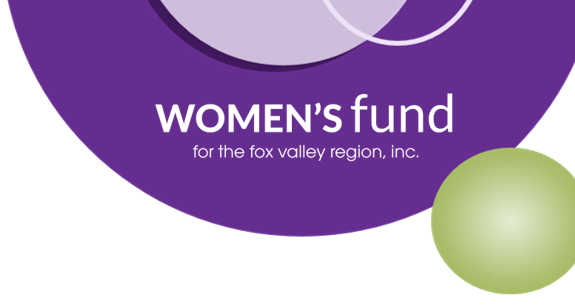  Yes              No  I/We understand that we are responsible to provide or arrange transportation to and from the Community Foundation at 4455 W. Lawrence St., Appleton.   I give permission for my child to travel with the group on a chartered bus to local nonprofit organizations. Women’s Fund4455 W. Lawrence StreetAppleton, WI  54914If you have questions, please call Becky Boulanger at (920) 702-7617 or email bboulanger@womensfundfvr.org.Name:Address:Street AddressApartment/Unit #CityStateZIP CodeEmail:Phone 1: m   hPhone 2: m   hSchool:Grade:Age:Date of Birth:    /  / What are your hobbies, interests, or passions? Do you have a disability?     Yes              NoIf yes, please list accommodations you will need to participate.Do you have any food allergies or dietary restrictions?      If yes, please list:Parent Name(s):Address:Street AddressApartment/Unit #CityStateZIP CodePhone 1: m  w  hPhone 2: m  w  hEmail:Contact Name:Relationship to participant:Phone 1: m  w  h  Phone 2: m  w  h  Signature of Minor ParticipantDateSignature of Parent or GuardianDateName on card:Card Type:  Visa           Mastercard           Discover        Am ExCard Number:Expiration Date:Security Code:Signature: